Instructions for Authors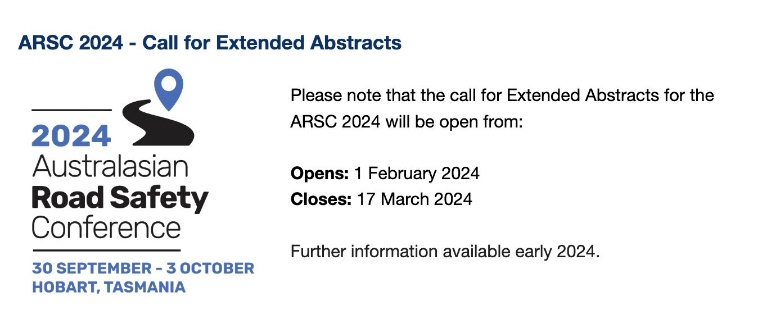 The main objective of the Australasian Road Safety Conference (ARSC) is to compile and share current knowledge about the injury prevention countermeasures work in road safety. We invite research or practitioner/policy focused work that demonstrates strong evidence of an effective impact on reducing road trauma. Details for preparing your submission are provided below.Please use this document to prepare your ARSC submission for the following presentation format:Interactive Workshop (75 mins)File nameName your file with the facilitator’s surname and the first five words of the title, for example:Jones, Slow speeds for safe neighborhoodsFormattingThe following pages are in the correct ARSC format for your submission Please only use the fonts, font sizes and spaces specified in this template.Word and page limitsSome sections have a word limit, ensure you do not exceed these limitsThe limit for the total submission is three (3) pages regardless of the total wordsThis includes references, figures, tables, etc.Include all names and affiliationsProposals will be assessed by the Scientific CommitteeThe assessment will be based on:Relevance of content to road safetyLevel of engagement and interactivity for ARSC attendeesExpertise of the presenters.Social Media PostAll authors need to provide a short, one line description of the work in the format of a social media postThis will be used to provide a short description in the conference appSome posts may be used to promote the conferenceExternal use of the post via social media is optionalYou can opt-out of the post being used publicly when you upload your submissionAfter submissionThe full submission review process for Interactive Workshop proposals is illustrated in Figure 1.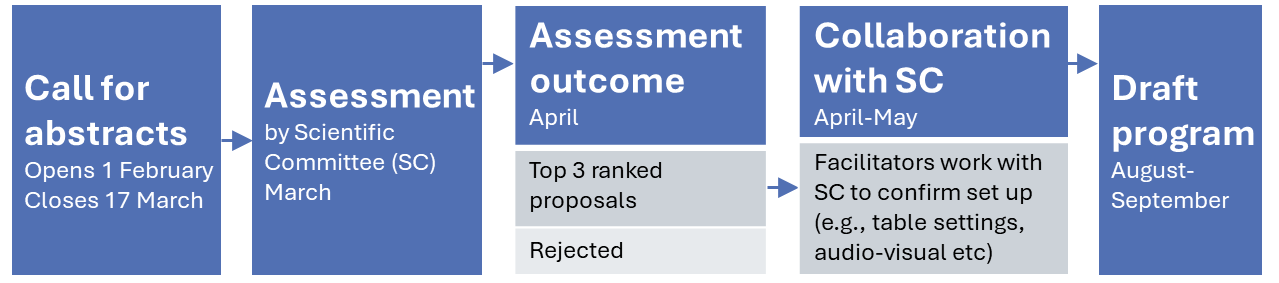 Figure 1. Timeline for submission of Interactive Workshop Proposal Title of Interactive Workshop (limit: 10 words)List all facilitator names and affiliationsFirstName LastNamea, FirstName LastNameb, FirstName LastNameb,c aAffiliation 1, bAffiliation 2, cAffiliation 3Name and email address of the contact person Abstract (limit: 150 words)This template is for facilitators to use when preparing to submit a proposal for an Interative Workshop to the Australasian Road Safety Conference (ARSC). In this first section, provide an overview of your workshop including the topic and how conference attendees will benefit from this workshop; a short outline of the workshop topic, how your workshop is related to the conference theme and the format of the workshop. Keep in mind that conference attendees will be able to see the title, Abstract and the name of the lead facilitator in the conference app and will use this information when deciding which session to attend.Post on X (limit: 280 characters)Please write a one line description of your work in the format of a post (formerly a tweet on Twitter).This is a requirement for submission but you can opt out of it being used publicly when you upload your submission.Introduction (limit: 200 words)Use this section to explain the reasons why an Interactive Workshop on this topic is important and how it relates to the conference theme, Target 2030: What’s the pathway forward? Include references to relevant publications that are publicly available (e.g. scientific research, published reports, websites, public policy). Do not include references to unpublished works that cannot be accessed by reviewers/readers. Name and affiliations of the facilitator (limit: 150 words)Provide details on the background and experience of the person leading the Interactive Workshop. This information should clearly demonstrate their capability and experience in leading aspects of an Interactive Workshop.Repeat if there is more than one workshop facilitator.Background and experience of other workshop leaders (limit: 100 words)Provide information regarding the background and experience of the other workshop leaders involved. This information should clearly demonstrate their capability and experience in leading aspects of an Interactive Workshop.Repeat for everyone who will be leading the interactive workshop.Interactive Workshop formatProvide a description of the format of the Interactive Workshop including all activities, for example: icebreakers, puzzles, elevator pitch, brainstorming, hosting an expert panel, online polls, delegate participation, delegate discussion, etc. You may use the table below or another format to explain how your Interactive Workshop will run.Table 1. Example of the information required to describe your Interactive workshop (table format is optional)Tools and facilities List what hat tools and/or facilities needed for your Interactive Workshop?For example, hand-held microphone, wall space, additional chairs or tables etc.If no addition tools or facilities are required, answer N/A.Room set upFigure 1 shows the four options for the room set ups. Please state the set up needed for your Interactive Workshop.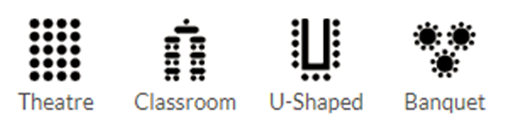 Figure 1. Room set up options for Interactive WorkshopsNo advertisingBusinesses with products or programs with road safety applications are encouraged to join the conference as part of the Exhibition. However, we are not able to accept promotional material as part of the main program including the Interactive Workshops. During the assessment stage, the Scientific Committee will determine if proposals are an attempt to advertise a product, service, or program without any supporting research or practice findings and may seek clarification from authors.Copyright permissionIt is the responsibility of the Facilitator to ensure that everyone who presents as part of the Interactive Workshop team has permission to reuse or publish all content included in your session. This includes, but is not limited to:Photographs: ensure that you have permission to include any photographs including permission from any person whose face is identifiable, this includes parental permission if the image is of a child.Reproduction of any image (table, figure, chart etc.) that has been previously publishedReferences (limit: 10 references)Include current publications to ensure the work represents the most current road safety knowledge  References are limited to 10 per Extended Abstract Self-citation references are limited to 20 percent of all references listedUse the APA style formatting List in alphabetical orderUse a 1cm hanging indent, examples are given belowAshish, & Mhaske, S. Y. (2023). Road Safety Audit (RSA) guidelines of selected nations – a comparative review. Journal of Road Safety, 34(4), 42–50. https://doi.org/10.33492/JRS-D-23-209291Gijre, V., & Ram, S. (2023). Spatial and Temporal Pattern of Bus Crashes in City Bus Transport: Case of Delhi Transport Corporation (DTC), India. Journal of Road Safety, 34(4), 11–19. https://doi.org/10.33492/JACRS-D-22-00025Hidayat, E., Lange, D., Karlovsek, J., & Kim, J. (2023). Variables Affecting the Risk of Vehicle Collisions in Australian Road Tunnels. Journal of Road Safety, 34(4), 20–30. https://doi.org/10.33492/JACRS-D-22-00032Johnson, M., Napper, R., Johnston, V., & Corser, J. (2023). How to successfully engage a community in road safety. Journal of Road Safety, 34(4), 31–41. https://doi.org/10.33492/JACRS-D-22-00050Roberts, P. L., & Meuleners, L. B. (2023). Optimising Alcohol Interlock Program Performance. Journal of Road Safety, 34(4), 51–60. https://doi.org/10.33492/JACRS-D-21-00042Zenu, S., Tesfaye, A., Roba, G., & Negera, E. (2023). Factors in Road Traffic Crashes Among Drivers in Buno Bedelle Zone, Southwest Ethiopia: A Case Control Study. Journal of Road Safety, 34(4), 1–10. https://doi.org/10.33492/JACRS-D-22-00012FormatActivityLeadTimingDescriptionResourcesPresentationBackgroundContextFacilitator 110 minsIntroduces the topic and contextAudiovisual equipment in the roomInteractiveIcebreakerAll5 minsIntroductions at tablesN/AInteractiveInteractive activity 1Facilitator 1, Leader 115 minsIn groups, participants (describe the activity)List equipment PresentationTopic 2Online pollLeader 210 minsIntroduces second topic and activityAudiovisual equipment in the roomInteractive Interactive activity 2Faclitator 1, Leader 215 minsIn groups, participants (describe the activity)List equipmentDiscussionShare backAll10 minsAll groups share their resultsAudiovisual equipment in the roomPresentationConclusionFacilitator 15 minsFacilitators share next steps, close sessionAudiovisual equipment in the room